Publicado en  el 02/12/2016 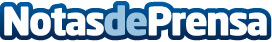 Clausura de la Jornada de Cooperación Sanitaria y DesarrolloLa consejera de Sanidad, que ha clausurado la jornada sobre 'La cooperación sanitaria internacional para el desarrollo', ha destacado que "no puede haber desarrollo ni progreso sin vida saludable y bienestar para todos"Datos de contacto:Nota de prensa publicada en: https://www.notasdeprensa.es/clausura-de-la-jornada-de-cooperacion Categorias: Medicina Cantabria Ciberseguridad Medicina alternativa http://www.notasdeprensa.es